AUTORIZACIÓN PARA EL TRATAMIENTO DE DATOS DE MENORES Don/Doña __________________________________________________, con D.N.I. nº _______________, madre/padre/tutor de Don/Doña _______________________________________, con D.N.I. nº: _______________, autorizo a Bestmedic al tratamiento de los datos personales del menor necesarios para la prestación del servicio solicitado. Se acompañan a la presente autorización los siguientes documentos:           Fotocopia D.N.I. del representante legal. 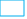           Fotocopia D.N.I. del menor autorizado. Información sobre el tratamiento de sus datos personales De conformidad con lo dispuesto en la Ley Orgánica 3/2018, de 5 de diciembre, de Protección de Datos Personales y garantía de los derechos digitales, los datos personales contenidos en la presente autorización son tratados por, BESTMEDIC, S.L. como responsable del tratamiento, con la finalidad de atender su solicitud y mantener una relación comercial.  En cualquier momento podrá solicitar más información sobre el tratamiento de sus datos personales, así como ejercer los derechos de acceso, rectificación, supresión, portabilidad y limitación u oposición a su tratamiento conforme indicamos en nuestra Política de Privacidad o enviando un correo electrónico a bestmedic@bestmedic.es.  En _____________, a __ de _____________ de 20__ Firma:  